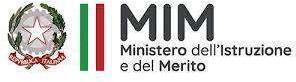 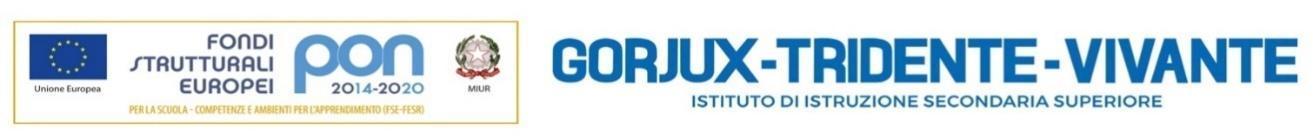 Polo Tecnico e Professionale Turistico – Grafico – EconomicoDirezione e Segreteria - SEDE GORJUX: Via Raffaele Bovio, s.n. - 70125 Bari – Tel./Fax: 0805461463 - 0805461506SEDE TRIDENTE: Viale Papa Giovanni XXIII, 59 - 70124 Bari - Tel. 0805574381 Fax 0805521551SEDE VIVANTE: Piazza Diaz, 10 – 70121 Bari – Tel.  0805540560 Fax 0805540965bais03700e@istruzione.it – bais03700e@pec.istruzione.it - www.istitutogorjuxtridentevivante.edu.it – Codice Fiscale 93062330720SCHEDA PROGRAMMAZIONEATTIVITÀ EDUCATIVE E DIDATTICHEIndirizzo: ………………………………………………………….Consiglio della Classe ……..Sezione ………Sede …………………………………………………………….Anno scolastico ___________PROFILO DELLA CLASSEPER BIENNIOPER IL TRIENNIO11. STRATEGIE ORGANIZZATIVE DA ADOTTARE NEI CONFRONTI DELLA CLASSEMODALITÀ, TEMPI E CRITERI DI VALUTAZIONE DELLE PROVE DISCIPLINARI Bari, ___ / 10 /2023Il Consiglio di classe_____________________	       _____________________	  ____________________        _____________________	       _____________________	  ____________________        _____________________	       _____________________	  ____________________        _____________________	       _____________________	  ____________________        COMPOSIZIONE DELLA CLASSE (%)COMPOSIZIONE DELLA CLASSE (%)COMPOSIZIONE DELLA CLASSE (%)COMPOSIZIONE DELLA CLASSE (%)COMPOSIZIONE DELLA CLASSE (%)COMPOSIZIONE DELLA CLASSE (%)Alunni iscrittin.  di cui ripetentin. da altre sezionin. di cui femminen.  di cui promossi a giugnon. da altri indirizzin. di cui maschin.di cui diversamente abilin.da altri istitutin.LIVELLO COMPORTAMENTALE (%)LIVELLO COMPORTAMENTALE (%)LIVELLO COMPORTAMENTALE (%)LIVELLO COMPORTAMENTALE (%)LIVELLO COMPORTAMENTALE (%)LIVELLO COMPORTAMENTALE (%)LIVELLO COMPORTAMENTALE (%)LIVELLO COMPORTAMENTALE (%)Disciplinaton.Attenton.Partecipen.Motivato n.Indisciplinaton.Distratton.Passivon.Demotivato n.Eventuali altre osservazioni sul comportamento e la frequenza Eventuali altre osservazioni sul comportamento e la frequenza Eventuali altre osservazioni sul comportamento e la frequenza Eventuali altre osservazioni sul comportamento e la frequenza Eventuali altre osservazioni sul comportamento e la frequenza Eventuali altre osservazioni sul comportamento e la frequenza Eventuali altre osservazioni sul comportamento e la frequenza Eventuali altre osservazioni sul comportamento e la frequenza IMPEGNO (%)IMPEGNO (%)IMPEGNO (%)IMPEGNO (%)IMPEGNO (%)IMPEGNO (%)Notevolen.Soddisfacente n.Accettabilen.Discontinuon.Debolen.Nullon.Eventuali altre osservazioni sull’impegno in classe e a casaEventuali altre osservazioni sull’impegno in classe e a casaEventuali altre osservazioni sull’impegno in classe e a casaEventuali altre osservazioni sull’impegno in classe e a casaEventuali altre osservazioni sull’impegno in classe e a casaEventuali altre osservazioni sull’impegno in classe e a casaPARTECIPAZIONE AL DIALOGO EDUCATIVO (%)PARTECIPAZIONE AL DIALOGO EDUCATIVO (%)PARTECIPAZIONE AL DIALOGO EDUCATIVO (%)PARTECIPAZIONE AL DIALOGO EDUCATIVO (%)PARTECIPAZIONE AL DIALOGO EDUCATIVO (%)PARTECIPAZIONE AL DIALOGO EDUCATIVO (%)PARTECIPAZIONE AL DIALOGO EDUCATIVO (%)PARTECIPAZIONE AL DIALOGO EDUCATIVO (%)Costruttivon.Attivon.Recettivon.Continuon.Discontinuon.Dispersivon.Opportunisticon.Di disturbon.Eventuali osservazioni sull’interesse, la partecipazione alle attivitàEventuali osservazioni sull’interesse, la partecipazione alle attivitàEventuali osservazioni sull’interesse, la partecipazione alle attivitàEventuali osservazioni sull’interesse, la partecipazione alle attivitàEventuali osservazioni sull’interesse, la partecipazione alle attivitàEventuali osservazioni sull’interesse, la partecipazione alle attivitàEventuali osservazioni sull’interesse, la partecipazione alle attivitàEventuali osservazioni sull’interesse, la partecipazione alle attivitàCASI PARTICOLARI RIFERITI AL SINGOLO ALLIEVO O ALLA CLASSECASI PARTICOLARI RIFERITI AL SINGOLO ALLIEVO O ALLA CLASSECASI PARTICOLARI RIFERITI AL SINGOLO ALLIEVO O ALLA CLASSECASI PARTICOLARI RIFERITI AL SINGOLO ALLIEVO O ALLA CLASSECASI PARTICOLARI RIFERITI AL SINGOLO ALLIEVO O ALLA CLASSECASI PARTICOLARI RIFERITI AL SINGOLO ALLIEVO O ALLA CLASSECASI PARTICOLARI RIFERITI AL SINGOLO ALLIEVO O ALLA CLASSECASI PARTICOLARI RIFERITI AL SINGOLO ALLIEVO O ALLA CLASSEN. ALUNNI PORTATORI DI HANDICAPN. ALUNNI CON DSAN. ALUNNI STRANIERII DI RECENTE IMMIGRAZIONEN. ALUNNI CON ALTRI BESNOME E COGNOMENOME E COGNOMENOME E COGNOMENOME E COGNOMENOME E COGNOMENOME E COGNOMENOME E COGNOMENOME E COGNOMENOME E COGNOMENOME E COGNOMENOME E COGNOMENOME E COGNOMENOME E COGNOMENOME E COGNOMENOME E COGNOMENOME E COGNOMEPer tali alunni si provvede alla redazione dei Piani Didattici Personalizzati e dei Piani Educativi Individualizzati.Per tali alunni si provvede alla redazione dei Piani Didattici Personalizzati e dei Piani Educativi Individualizzati.Per tali alunni si provvede alla redazione dei Piani Didattici Personalizzati e dei Piani Educativi Individualizzati.Per tali alunni si provvede alla redazione dei Piani Didattici Personalizzati e dei Piani Educativi Individualizzati.Per tali alunni si provvede alla redazione dei Piani Didattici Personalizzati e dei Piani Educativi Individualizzati.Per tali alunni si provvede alla redazione dei Piani Didattici Personalizzati e dei Piani Educativi Individualizzati.Per tali alunni si provvede alla redazione dei Piani Didattici Personalizzati e dei Piani Educativi Individualizzati.Per tali alunni si provvede alla redazione dei Piani Didattici Personalizzati e dei Piani Educativi Individualizzati.COMPETENZE CHIAVE DI CITTADINANZA (biennio)COMPETENZE CHIAVE DI CITTADINANZA (biennio)COMPETENZE CHIAVE DI CITTADINANZA (biennio)da acquisire al termine del biennio trasversalmente ai quattro assi culturali1a2aImparare ad imparareOrganizzare il proprio apprendimentoAcquisire il proprio metodo di lavoro e di studioIndividuare, scegliere ed utilizzare varie fonti e varie modalità di informazioni e di formazione (formale, non formale ed informale) in funzione dei tempi disponibili e delle proprie strategieProgettareElaborare e realizzare progetti riguardanti lo sviluppo delle proprie attività di studio e di lavoroUtilizzare le conoscenze apprese per stabilire obiettivi significativi, realistici e prioritari e le relative prioritàValutare vincoli e possibilità esistenti, definendo strategie di azione e verificando i risultati raggiuntiComunicareComprendere messaggi di genere diverso (quotidiano, letterario, tecnico, scientifico) e di diversa complessitàRappresentare eventi, fenomeni, principi, concetti, norme, procedure, atteggiamenti, stati d’animo, emozioni, ecc.Utilizzare linguaggi diversi (verbale, matematico, scientifico, simbolico) e diverse conoscenze disciplinari mediante diversi supporti (cartacei, informatici e multimediali)Collaborare e partecipareInteragire in gruppoComprendere i diversi punti di vistaValorizzare le proprie e le altrui capacità, gestendo la conflittualitàContribuire all’apprendimento comune e alla realizzazione delle attività collettive, nel riconoscimento dei diritti fondamentali degli altriAgire in modo autonomo e consapevoleSapersi inserire in modo attivo e consapevole nella vita socialeFar valere nella vita sociale i propri diritti e bisogniRiconoscere e rispettare i diritti e i bisogni altrui, le opportunità comuniRiconoscere e rispettare limiti, regole e responsabilitàRisolvere problemiAffrontare situazioni problematicheCostruire e verificare ipotesiIndividuare fonti e risorse adeguateRaccogliere e valutare i datiProporre soluzioni utilizzando contenuti e metodi delle diverse discipline, secondo il tipo di problemaIndividuare collegamenti e relazioniIndividuare collegamenti e relazioni tra fenomeni, eventi e concetti diversi, anche appartenenti a diversi ambiti disciplinari e lontani nello spazio e nel tempoRiconoscerne la natura sistemica, analogie e differenze, coerenze ed incoerenze, cause ed effetti e la natura probabilisticaRappresentarli con argomentazioni coerentiAcquisire e interpretare l’informazioneAcquisire l'informazione ricevuta nei diversi ambiti e attraverso diversi strumenti comunicativiInterpretarla criticamente valutandone l’attendibilità e l’utilità, distinguendo fatti e opinioniOBIETTIVI EDUCATIVO - DIDATTICI TRASVERSALI (triennio)OBIETTIVI EDUCATIVO - DIDATTICI TRASVERSALI (triennio)OBIETTIVI EDUCATIVO - DIDATTICI TRASVERSALI (triennio)OBIETTIVI EDUCATIVO - DIDATTICI TRASVERSALI (triennio)OBIETTIVI EDUCATIVO - DIDATTICI TRASVERSALI (triennio)Stabilita l’acquisizione delle competenze di cittadinanza al termine del biennio dell’obbligo, sono individuati i seguenti obiettivi comuni che l’alunno deve consolidare nel corso del triennio.3a4a4a5aCostruzione di una positiva interazione con gli altri e con la realtà sociale e naturaleConoscere e condividere le regole della convivenza civile e dell’Istituto.Assumere un comportamento responsabile e corretto nei confronti di tutte le componenti scolastiche.Assumere un atteggiamento di disponibilità e rispetto nei confronti delle persone e delle cose, anche all’esterno della scuola.Sviluppare la capacità di partecipazione attiva e collaborativa. Considerare l'impegno individuale un valore e una premessa dell'apprendimento, oltre che un contributo al lavoro di gruppoCostruzione del séUtilizzare e potenziare un metodo di studio proficuo ed efficace, imparando ad organizzare autonomamente il proprio lavoro.Documentare il proprio lavoro con puntualità, completezza, pertinenza e correttezza.Individuare le proprie attitudini e sapersi orientare nelle scelte future.Conoscere, comprendere ed applicare i fondamenti disciplinariEsprimersi in maniera corretta, chiara, articolata e fluida, operando opportune scelte lessicali, anche con l’uso dei linguaggi specifici. Operare autonomamente nell’applicazione, nella correlazione dei dati e degli argomenti di una stessa disciplina e di discipline diverse, nonché nella risoluzione dei problemi.Acquisire capacità ed autonomia d’analisi, sintesi, organizzazione di contenuti ed elaborazione personale.Sviluppare e potenziare il proprio senso critico.8.EDUCAZIONE CIVICA (BIENNIO E TRIENNIO)SI RINVIA ALL’ALLEGATO “PROGRAMMAZIONE DI ED. CIVICA”9.OBIETTIVI MINIMI9.OBIETTIVI MINIMI9.OBIETTIVI MINIMI9.OBIETTIVI MINIMI9.OBIETTIVI MINIMI9.OBIETTIVI MINIMI9.OBIETTIVI MINIMI9.OBIETTIVI MINIMIIn particolare il Consiglio di Classe stabilisce i seguenti obiettivi educativi minimi di scolarizzazione:In particolare il Consiglio di Classe stabilisce i seguenti obiettivi educativi minimi di scolarizzazione:In particolare il Consiglio di Classe stabilisce i seguenti obiettivi educativi minimi di scolarizzazione:In particolare il Consiglio di Classe stabilisce i seguenti obiettivi educativi minimi di scolarizzazione:In particolare il Consiglio di Classe stabilisce i seguenti obiettivi educativi minimi di scolarizzazione:In particolare il Consiglio di Classe stabilisce i seguenti obiettivi educativi minimi di scolarizzazione:In particolare il Consiglio di Classe stabilisce i seguenti obiettivi educativi minimi di scolarizzazione:In particolare il Consiglio di Classe stabilisce i seguenti obiettivi educativi minimi di scolarizzazione:Rispetto delle regoleCorrettezza nella relazione educativa e didatticaContinuità nella frequenzaAutocontrolloSCELTA DI CONTENUTI MULTIDISCIPLINARI / UDA DA REALIZZARE (il prodotto relativo all’UDA n.1 deve essere consegnato entro la prima settimana di dicembre al fine di essere utilizzato nelle attività di orientamento in ingresso) Ai fini di supporto alla programmazione dei Piani di lavoro individuali e di C.d.C., si consideri l’allegato n. 1 “Repertorio di compiti di realtà e prodotti”11.1 METODOLOGIE11.1 METODOLOGIE11.1 METODOLOGIE11.1 METODOLOGIE Attività didattica Attività didatticaGestione del gruppo classeGestione del gruppo classe☐Lezione frontale☐Didattica laboratoriale☐Lavoro di produzione elaborati a gruppi☐Lezione multimediale☐Problem posing and solving☐Esercitazioni guidate☐Cooperative learning☐Esercitazioni autonome☐Imparare facendo (Learning by doing)☐Esercitazioni a coppia (tutoring e peer tutoring) e/o a gruppi omogenei/disomogenei☐Case-study☐Approccio induttivo☐Role-playing☐Approccio deduttivo☐Conversazione guidata☐Didattica breve☐DebateDebateDebate11.2  STRUMENTI/MEZZI DIDATTICI11.2  STRUMENTI/MEZZI DIDATTICI11.2  STRUMENTI/MEZZI DIDATTICI11.2  STRUMENTI/MEZZI DIDATTICI11.2  STRUMENTI/MEZZI DIDATTICI11.2  STRUMENTI/MEZZI DIDATTICI11.2  STRUMENTI/MEZZI DIDATTICI11.2  STRUMENTI/MEZZI DIDATTICI11.2  STRUMENTI/MEZZI DIDATTICI11.2  STRUMENTI/MEZZI DIDATTICI11.2  STRUMENTI/MEZZI DIDATTICI11.2  STRUMENTI/MEZZI DIDATTICI11.2  STRUMENTI/MEZZI DIDATTICI11.2  STRUMENTI/MEZZI DIDATTICI11.2  STRUMENTI/MEZZI DIDATTICI11.2  STRUMENTI/MEZZI DIDATTICI11.2  STRUMENTI/MEZZI DIDATTICI11.2  STRUMENTI/MEZZI DIDATTICI11.2  STRUMENTI/MEZZI DIDATTICI11.2  STRUMENTI/MEZZI DIDATTICIStrumento utilizzatoItalianoStoriaMatematicaIngleseEd. CivicaTesti adottati (anche in formato digitale)Lezioni registrate per fruizione in modalità asincronaDocumentari PC, smartphone, tablet, iPadEventuali sussidi didattici quali:software ______;App educative ________;Piattaforma GSuite;Piattaforma Moodle (serale);App messe a disposizione dalle case editrici;altro …;Attrezzature e spazi didattici reali e virtuali utilizzati:Aula informatica;Biblioteca;Spazi all’aperto;Aula virtuale Meet;Google Classroom;Aule virtuali RE;LIM o TOUCH SCREENAltro12. MODALITÁ DI RECUPERO, SOSTEGNO, POTENZIAMENTO, APPROFONDIMENTO12. MODALITÁ DI RECUPERO, SOSTEGNO, POTENZIAMENTO, APPROFONDIMENTOInterventi curriculari per il recupero e potenziamento secondo le modalità stabilite nelle programmazioni individualiSospensione  del prosieguo della programmazione finalizzata al recuperoCorsi di recupero e rafforzamento delle competenze (D.L. 22 MARZO 2021, N. 41 Art. 31, comma 6)Progetti per il recupero delle competenze di base e per le eccellenze, approvati nel PTOF13. ATTIVITÁ INTEGRATIVE ED AGGIUNTIVE (spettacoli teatrali, cinematografici e musicali; conferenze; attività e manifestazioni sportive; progetti scolastici [es. Educazione alla legalità, all’ambiente, alla lettura….], attività di orientamento; stage; scambi culturali, ecc.)13. ATTIVITÁ INTEGRATIVE ED AGGIUNTIVE (spettacoli teatrali, cinematografici e musicali; conferenze; attività e manifestazioni sportive; progetti scolastici [es. Educazione alla legalità, all’ambiente, alla lettura….], attività di orientamento; stage; scambi culturali, ecc.)AttivitàReferenteProgetti Europei (Erasmus, PON)Stage e P.C.T.O.Altre progettualità POFAttività di orientamento in entrata / Attività di accoglienzaAttività di orientamento in uscita Altro…14. PROPOSTE DI USCITE BREVI, VISITE E VIAGGI D’ISTRUZIONE14. PROPOSTE DI USCITE BREVI, VISITE E VIAGGI D’ISTRUZIONE14. PROPOSTE DI USCITE BREVI, VISITE E VIAGGI D’ISTRUZIONE14. PROPOSTE DI USCITE BREVI, VISITE E VIAGGI D’ISTRUZIONE14. PROPOSTE DI USCITE BREVI, VISITE E VIAGGI D’ISTRUZIONE14. PROPOSTE DI USCITE BREVI, VISITE E VIAGGI D’ISTRUZIONEAttività/ItinerarioFinalità didattico - culturaliDurata PeriodoDocenti Accompagnatori1.2.1.2.1.2.15. MODALITA’ E TIPOLOGIE DI VERIFICHE15. MODALITA’ E TIPOLOGIE DI VERIFICHE15. MODALITA’ E TIPOLOGIE DI VERIFICHE15. MODALITA’ E TIPOLOGIE DI VERIFICHE15. MODALITA’ E TIPOLOGIE DI VERIFICHE15. MODALITA’ E TIPOLOGIE DI VERIFICHE15. MODALITA’ E TIPOLOGIE DI VERIFICHE15. MODALITA’ E TIPOLOGIE DI VERIFICHE15. MODALITA’ E TIPOLOGIE DI VERIFICHE15. MODALITA’ E TIPOLOGIE DI VERIFICHE15. MODALITA’ E TIPOLOGIE DI VERIFICHE15. MODALITA’ E TIPOLOGIE DI VERIFICHE15. MODALITA’ E TIPOLOGIE DI VERIFICHE15. MODALITA’ E TIPOLOGIE DI VERIFICHE15. MODALITA’ E TIPOLOGIE DI VERIFICHE15. MODALITA’ E TIPOLOGIE DI VERIFICHE15. MODALITA’ E TIPOLOGIE DI VERIFICHE15. MODALITA’ E TIPOLOGIE DI VERIFICHE15. MODALITA’ E TIPOLOGIE DI VERIFICHE15. MODALITA’ E TIPOLOGIE DI VERIFICHEItalianoStoriaLingua IngleseMatematicaEd. CivicaInterrogazionelungaInterrogazionebreveTema ProblemaProve strutturateProve semistrutturateQuestionariRelazioniEserciziSimulazioniCompiti di realtà/Prove autenticheCRITERI DI VALUTAZIONEPer gli indicatori e descrittori relativi alla valutazione del profitto e della condotta si rimanda al PTOF dell'Istituto.17. FATTORI CHE CONCORRONO ALLA VALUTAZIONE PERIODICA E FINALE Metodo di studio ( es. mnemonico, organico, ecc. ….)Partecipazione alle attività curriculari ed extracurriculari ed alla vita della comunità scolastica Impegno e continuità Progresso rispetto al livello inizialeLivello generale della classe